Попов Илья Сергеевич4 курс, 43 группа, специальность «Физическая культура»ГАПОУ МО «Северный колледж физической культуры и спорта»Руководитель Попова Любовь Геннадьевна, преподавательE-mail: lyu8023@yandex.ruПроектирование событийного тура «Праздник Севера» в Мурманской областиВ настоящее время событийный туризм — это одно из популярных и динамично развивающихся направлений в туризме.Современные эксперты и учёные предвидят интенсивное расширение развития этого вида туризма, предполагая, что в недалеком будущем число участников событийных туров превысит число участников экскурсионных туров.Событийный туризм — это, прежде всего, вид туризма, направления которого приурочены к определенным событиям. События могут относиться к сфере спорта, образования, культуры, бизнеса и т.д. Примерами событий, вызывающих всплеск событийного туризма могут быть: олимпиады, чемпионаты мира по футболу, рок-фестивали, кинофестивали, карнавалы, экономические форумы, авиасалоны и т.д.Событийный туризм в России является направлением достаточно молодым, но активно развивающимся. Сегодня путешествия, связанные с различными событиями, стали достаточно популярны среди российских туристов, особенно интересен такой тур для корпоративной поездки. Основная цель поездки приурочена к какому-либо событию. Уникальные туры, сочетающие в себе традиционный отдых и участие в самых зрелищных мероприятиях планеты, постепенно завоевывают все большую популярность. Главная особенность событийного туризма множество ярких неповторимых моментов. Это перспективный и динамично развивающийся вид туризма.Событийный туризм является уникальным видом туризма, так как он неисчерпаем по содержанию.Среди событий, привлекающих туристов в Россию, - крупные международные спортивные соревнования (Кубок Кремля по теннису, хоккейные турниры и футбольные матчи, спортивный Праздник Севера в Мурманской области), культурные события - Московский международный кинофестиваль, этнические праздники (недели культуры и искусства разных стран или народов), религиозные праздники (русская Масленица) и многое другое.Актуальность темы дипломной работы. В 2019 году в Мурманской области пройдет 85-й юбилейный Праздник Севера. Это главное мероприятие по зимним видам спорта, которое проходит в начале весны в Мурманской области. Первый праздник Севера прошел 30 марта 1934 года. Проведение праздника запланировано в 7 населенных пунктах области. Проведение данного мероприятия имеет не только важное экономическое и политическое значение. Сам праздник является как бы своеобразным олицетворением того, как культура и традиции могут объединять людей. Причем, не только граждан одной страны или её областей, но и представителей других национальностей, других стран. Ведь участие в празднике Цель работы — создание проекта программы событийного тура на Праздник Севера Мурманской области – 2019 года.В соответствии с целью поставлены следующие задачи:1)	изучить теоретические основы событийного туризма;2)	дать обзор основным направлениям спортивного событийного туризма;З) разработать проект программы событийного тура на Праздник Севера 2019 года. Новизна работы заключается в том, что впервые предлагается спортивный - событийный тур, посвященный Празднику Севера. «Праздник Севера» общие сведенияПраздник Севера (неофициальное название — Полярная Олимпиада) — спортивные соревнования по зимним видам спорта, проводящиеся ежегодно в начале весны (март-апрель) в Мурманской области. Соревнования проводятся среди участников из разных стран, как любителей, так и профессионалов.В марте традиционный Праздник Севера пройдёт в юбилейный 85-й раз. Спортивный праздник собирает любителей зимних видов спорта из городов и районов Мурманской области, регионов России, ближнего и дальнего зарубежья. В 2018 году общее количество участников соревнований Праздника Севера составило более 5000 человек.Одним из самых массовых мероприятий Полярной Олимпиады является массовый лыжный пробег стран Баренц-региона «Лыжня Дружбы». Уникальная двенадцатикилометровая трасса пролегает по границам трех стран – России, Норвегии и Финляндии. Этот праздник стал символом дружбы спортсменов и жителей стран Баренц-региона, ведь участие в нём не требует виз и паспортов. Самым масштабным и зрелищным соревнованием Праздника Севера является Мурманский лыжный марафон на 50 км, входящий в пятерку лучших марафонов России серии Russialoppet. В 2018 году финишную черту Мурманского марафона пересекли более 1000 спортсменов. Программа Праздника Севера в 2019 году будет содержать и новинки. Так, например, впервые пройдет Первенство России по биатлону, на которое приедут почетные гости. Ожидается визит Владимира Драчева, президента Союза биатлонистов России. Он привезет в Мурманскую область олимпийских чемпионов, но кого именно – пока эту информацию организаторы держат в секрете.Также впервые в рамках Праздника Севера в Кировске с 5 по 8 апреля пройдет этап Кубка России по ездовому спорту. И еще одна новинка - состязания по волейболу на снегу.Программа 85-го Праздника СевераПрограмма «Ловозерские забавы».Программа праздника включает в себя трансфер в село Ловозеро, где участники смогут увидеть выступления коллективов коренных малочисленных народов севера - саами, гонки на оленьих упряжках, национальные виды спорта, выставку изделий народного творчества мастеров Кольского заполярья. Так же в рамках программы предусмотрена экскурсия на буранах к священному Сейдозеру, катания на оленьих упряжках, экскурсия в саамскую деревню.Программа тура «Праздник Севера»«Ловозерские забавы»3дня/2 ночиКалькуляция тура по программе «Ловозерские забавы». Данная программа рассчитана на 3 дня и 2 ночи, состав группы 15 человек Транспортные расходы: 15 чел.  = 13600 руб.Экскурсионное обслуживание в краеведческий музей: 15 чел.*150 руб. = 2250 руб.Экскурсия на буранах: 15 чел.*1200 руб. = 18000 руб.Экскурсия в саамскую деревню: 15 чел. * 1550 руб. = 23250 руб.Проживание в гостинице: 15 чел.*4000 руб. = 60000 руб.Питание:15 чел.*200 руб. *6р.=18000 руб.Страховка 15 чел.* 100руб. = 1500руб.Таким образом цена тура по данной программе на 1 человека составит 13113 руб.В заключении данной работы можно сделать следующие выводы.Одним из самых перспективных и динамично развивающихся направлений в туризме является событийный туризм, доля которого в секторе туристических услуг ежегодно увеличивается. Современных туристов, как и любых других «потребителей территорий», все больше интересуют не только традиционные достопримечательности, сколько то, чем живет территория, какие события на ней происходят, каков ее стиль и ритм жизни.Событийный туризм является уникальным видом туризма, так как он неисчерпаем по содержанию. В последние годы крупные спортивные, культурные, деловые события превратились в важный элемент государственной политики. Многие страны, в том числе и Россия, активно борются за право проводить на своей территории различные мероприятия международного масштаба. Потенциал у области велик и статистические данные позволяют делать прогноз о том, что поток въездного туризма будет постоянно увеличиваться.Список литературы1. Алексеева, О. В. Событийный туризм как фактор социально-экономического развития региона: автореф. дис. д-ра экон. наук Текст/ О. А. Алексеева. — Москва: 2012.54с.2. Алексеева, О.В. Событийный туризм и инвент-менеджмент Текст/ Российское предпринимательство.—2016.№ 6. С.13-14.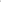 3. Алиева Т.Е. Проблемы и перспективы развития туризма в Мурманской области // Материалы международной научно-практической конференции: Роль туризма в модернизации экономики российских регионов Текст / Т.Е. Алиева, Ф.Д. Ларичкин, Г.Н. Харитонова. Петрозаводск: КарНЦ РАН. 2010. - C. 86 - 91. 4. Аркадий Дворкович высоко оценил состояние и перспективы развития туризма в Мурманской области // Губернатор Мурманской области Марина Ковтун.  Режим доступа: http://gubernator51.ru/aktualno/fornews/?newsid=165946О традиционном Мурманском лыжном марафоне // Туристический портал города Мурманска. - Режим доступа: http://tour.murman.ru/sobytiya/sobytiya/8-events/1324-o-traditsionnom-murmanskom-lyzhnom-marafone№п/пНаименование мероприятияСрокиМесто1Церемония открытия Праздника СевераЦеремония закрытия Праздника Севера23 марта31 мартаМурманск2XXII массовый лыжный пробег стран Баренц региона «Лыжня Дружбы»16 мартап. Раякоски3Соревнования по хоккею с мячом7-10 мартаМурманск4Соревнования по хоккею 13 апреляМурманск5Соревнования по скандинавской ходьбе9-10 мартаМурманск6Соревнования по конькобежному спорту21-24 мартаОленегорск7Соревнования по парусному спорту20-25 мартаКольский р-н8Соревнования по биатлону (Первенство России)23-26 мартаМурманск9Соревнования по национальным видам спорта23-24 мартаЛовозеро10Соревнования по лыжным гонкам26-28 мартаМурманск11Соревнования по горнолыжному спорту19-20 марта6-9 апреляКировск, Полярные Зори12Соревнования по ездовому спорту 5-8 апреляКировск1346-ый Мурманский лыжный марафон по программе Euroloppet и Кубка лыжных марафонов России «Russialoppet»30 -31 мартаМурманск14Соревнования по мини-футболу на снегу31 марта-1 апреляМончегорск15Соревнования по волейболу на снегу1-3 мартаМурманскДата/времяСобытие22.03.1922.03.199:00Встреча туристов9:30Трансфер в с. Ловозеро11:00Размещение12:00Обед14:00Экскурсия в краеведческий музей16:00Экскурсия на буранах по Ловозерским тундрам18:00Ужин23.03.1923.03.1910:00Завтрак12:00Открытие соревнований12:30Участие в гуляниях15:00Экскурсия в саамскую деревню18:00Ужин24.03.1924.03.1910:00Завтрак12:00Открытие соревнований12:30Участие в гуляниях15:00Катание на оленьих упряжках17:00Ужин18:00Трансфер в г. Мурманск